Complete the blanks with the sentences in the box.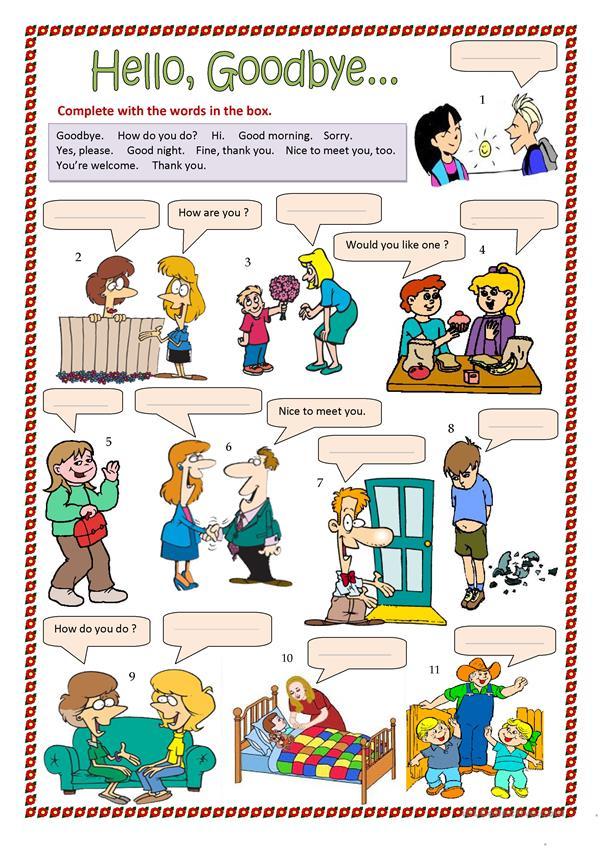 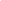 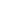 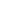 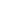 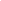 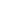 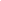 	Answer Key2. I’m fine, thanks3. Thank you5. Goodbye / See you later6. Nice to meet you, too9. It’s in July10. Good night11. See you later / Goodbye	Name: ____________________________    Surname: ____________________________    Nber: ____   Grade/Class: _____Name: ____________________________    Surname: ____________________________    Nber: ____   Grade/Class: _____Name: ____________________________    Surname: ____________________________    Nber: ____   Grade/Class: _____Assessment: _____________________________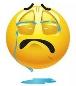 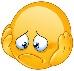 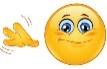 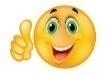 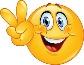 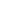 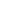 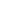 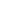 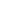 Date: ___________________________________________________    Date: ___________________________________________________    Assessment: _____________________________Teacher’s signature:___________________________Parent’s signature:___________________________